Kutse pakkumuse esitamiseksTallinna Linnatranspordi Aktsiaselts korraldab Tallinna Linnatranspordi Aktsiaseltsile kuuluva kinnisasja müüki. Tallinna Linnatranspordi Aktsiaselts müüb kinnisasja aadressil J.Vilmsi tn 57, Tallinn (kinnistusregistriosa nr 93201, katastritunnus 78401:112:0130, 1767 m2, tootmismaa 85% ja elamumaa 15%). Mitme pakkumise laekumisel, jätab müüa endale õiguse astuda läbirääkimistesse mitme pakkujaga. Parima pakkujaga sõlmitakse 3 (kolme) tööpäeva jooksul broneerimisleping, lepingu sõlmimisel kohustub ostja tasuma broneerimistasu 15% pakutud hinnast. Broneerimistasu peab olema makstud 1 (ühe) tööpäeva jooksul. Pakkujal on võimalus enne pakkumise tegemist:vaadata kinnisasi üle. Kinnisasjaga tutvumise aeg on 15.09.2020 ajavahemikul kella 14:00 – 16:00. Tutvumise aeg tuleb eelnevalt kirjalikult kokku leppida e-posti aadressil tatjana.kovaljova@tallinnlt.ee. Kinnisasja ja seda puudutavate andmetega tutvumata jätmise korral ei saa pakkuja hiljem väita, et ta ei olnud teadlik kinnisasja seisukorrast.tutvuda müüdava objekti kohta saadava avaliku informatsiooniga ning küsida kohalikult omavalitsuselt teavet projekteerimistingimuste ja ehitusloa andmise võimaluste kohta. Müüja ei saa tagada kinnisasja senise sihtotstarbe säilimist ega projekteerimistingimuste ja ehitusloa andmist.Pakkuja on kohustatud:Tutvuma Tallinna Linnatranspordi Aktsiaseltsi kodulehel avaldatud pakkumuse tingimustega. Osalemise avalduse allkirjastamisega kinnitab osaleja, et on tutvunud ja nõustub kõikide tingimustega.Esitama tähtaegselt Tallinna Linnatranspordi Aktsiaseltsile pakkumise, mis vastab Tallinna Linnatranspordi Aktsiaseltsi kodulehel avaldatud tingimustele.Sõlmima Tallinna Linnatranspordi Aktsiaseltsiga broneerimislepingu ning maksma broneerimistasu.Tallinna Linnatranspordi Aktsiaselts ei aktsepteeri peale pakkumuste esitamise tähtaega esitatud pakkumusi.Avalduse soovitame esitada Tallinna Linnatranspordi Aktsiaseltsi kodulehel avaldatud teates toodud vormil. Vormile tuleb märkida:pakkuja nimi;pakkuja isikukood või registrikood;kontaktaadress, kontakttelefon ja e-posti aadress;dokumentide saatmise e-posti aadress, kuhu müüja saadab pakkumisega seotud teavitused ja dokumendid;numbrite ja sõnadega kirjutatud pakkumissumma täisarvuna eurodes (ilma sentideta). Kui numbrite ja sõnadega kirjutatud summad erinevad, siis loetakse kehtivaks sõnadega kirjutatud summa. nõustumine pakkumisel osalemise ja müüdava kinnisasja ostmise tingimused on kehtestatud teates;pakkumise tegemise kuupäev;pakkumine koos nõutud dokumentidega tuleb esitada digitaalselt allkirjastatuna;pakkumise esitamisega kinnitab pakkuja, et on teadlik kinnistu hetkeolukorrast ja kaasnevatest kitsendustest;Pakkumine tuleb esitada hiljemalt 22.09.2020 kella 12:00-s e-posti aadressile tatjana.kovaljova@tallinnlt.ee. E- kirjas tuleb välja tuua järgmised andmed:Pakkuja kontaktandmed;Objekti nimetus: J.Vilmsi tn 57;E- kiri peab sisaldama:täidetud ja digiallkirjastatud pakkumist,juhul kui pakkumise esitab esindaja siis esindusõigust tõendav volikiri.Pakkumise kinnitamisega võtab pakkuja endale kohustuse tasuda müügiobjekti eest pakutud hind ja sõlmida müügileping pakkumise kutses märgitud tingimustel ja kehtestatud tähtaja jooksul.Pakkumisel osalejad on oma pakkumisega seotud alates pakkumise tegemisest kuni tulemuste kinnitamiseni. Isik või isikud, kelle kasuks pakkumise tulemused kinnitatakse, on oma pakkumisega seotud kuni lepingu sõlmimiseni. Tulemused tehakse teatavaks 7 (seitsme) tööpäeva jooksul Tallinna Linnatranspordi Aktsiaseltsi veebilehel.Arvesse võetakse vaid tähtaegselt ja nõuetekohaselt esitatud pakkumised. Tallinna Linnatranspordi Aktsiaseltsile pärast nõutud tähtaega edastatud pakkumised kustutatakse avamata.Esitatud pakkumist ei võeta arvesse ja pakkujat ei loeta osalejaks, kui esineb mõni järgmistest puudustest: pakkumine esitatakse Tallinna Linnatranspordi Aktsiaseltsi pärast nõutud tähtaega; esitatud pakkumisest ei ole võimalik aru saada, millise objekti kohta konkreetne pakkumine on esitatud; teise isiku esindamise korral puudub esindusõigus pakkumise esitamiseks; mõni nõutud dokumentidest jäetakse esitamata või esitatakse puudustega ning pakkumise tingimuste täitmist ei ole võimalik kindlaks teha. Notariaalne müügileping ja asjaõigusleping tuleb sõlmida 3 (kolme) nädala jooksul alates lõpptulemuste kinnitamisest. Müügilepingu projektiga tutvumiseks tuleb enne müügilepingu sõlmimist esitada vastav soov müüjale või notarile.Müüdava kinnisasja kohta saab lisainfot küsida tööpäevadel (09:00 - 18:00) edastades päringu e- posti aadressile tatjana.kovaljova@tallinnlt.ee. Küsimused müüdava kinnisasja kohta tuleb esitada hiljemalt 3 (kolm) tööpäeva enne pakkumiste esitamise tähtpäeva.J.Vilmsi tn 57, Kesklinna linnaosa, Tallinn, Harju maakondObjektiinfo:Kinnisasi: 78401:112:0130Pindala: 1767 m2Sihtotstarve: tootmismaa 85% ja elamumaa 15%Ehitusalune pind: 441,5 m2Suletud netopind: 849,3 m2Koormatised ja kitsendused: isiklik kasutusõigus tehnovõrgu või rajatise seadmiseks Elektrilevi OÜ kasuksHüpoteegid: puuduvadVara koormavad üüri- ja/ või rendilepingud: puuduvadMaakasutuse kitsendused: gaasi-, elektri-, side-, vee- ja kanalisatsiooni kaitsevööndidEnergiamärgis: puudubDetailplaneering: puudubElektrisüsteemi liik: võrkVeevarustuse- ja kanalisatsiooni liik: võrkSoojusvarustus: kohtküte (elektriotseküte)Võrgugaasi olemasolu: võrkSide: olemasSeisukord: moraalselt amortiseerunudKinnisasjal paiknev ehitis: alajaam nr 4, millele tuleb säilitada tähtajatu tasuta servituut Tallinna Linnatranspordi Aktsiaseltsi kasuks ning tagada alajaamale nr 4 ligipääs 24/7 h. Detailplaneeringuga on võimalik alajaam nr 4 projekteerida kas mujale arvestades siinjuures, et ostja kohustub kandma kõik ehituse- ja alajaama seadmete ümbertõstmisega kulud (hinnanguliselt ca 500 000 EUR).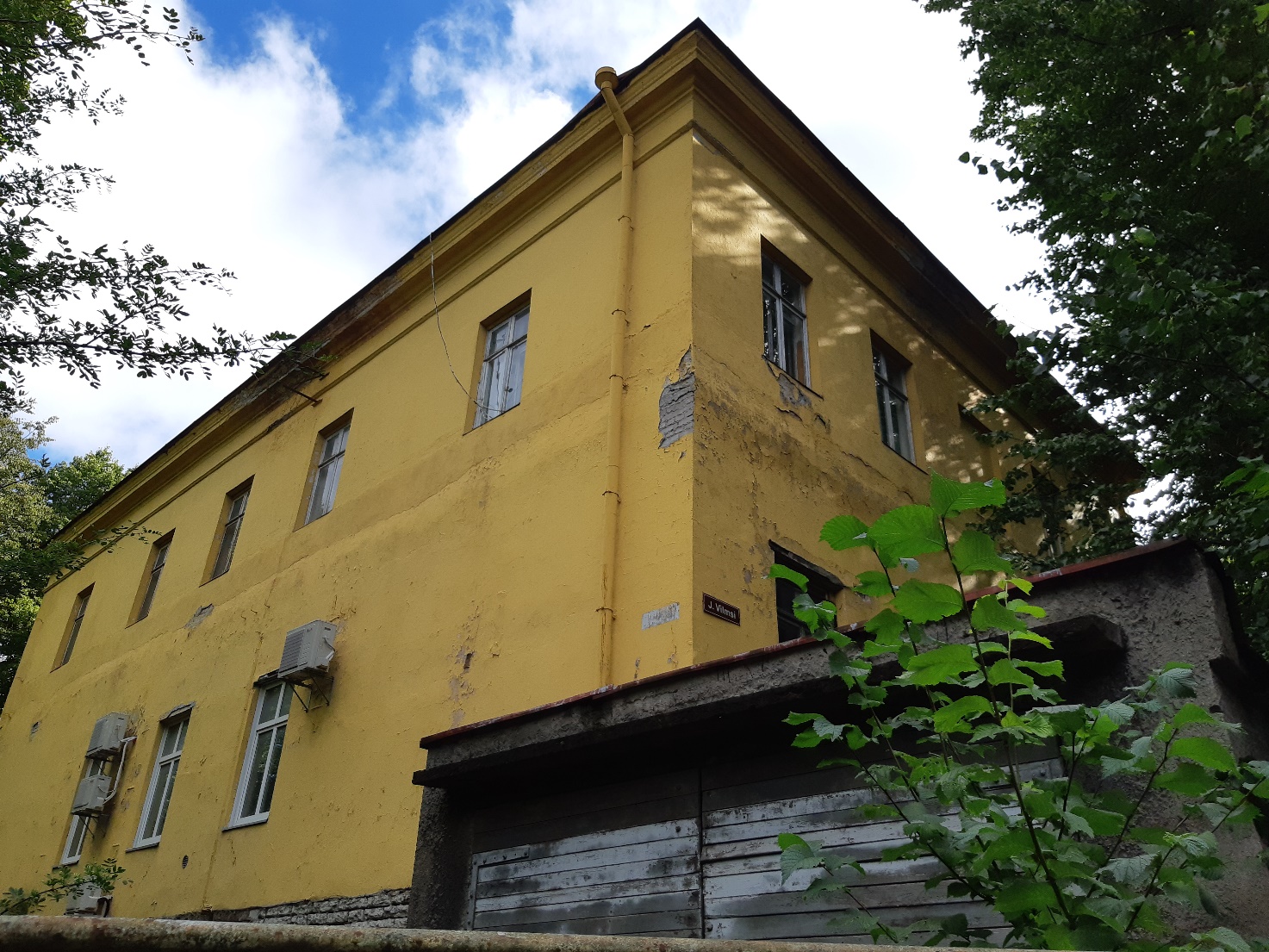 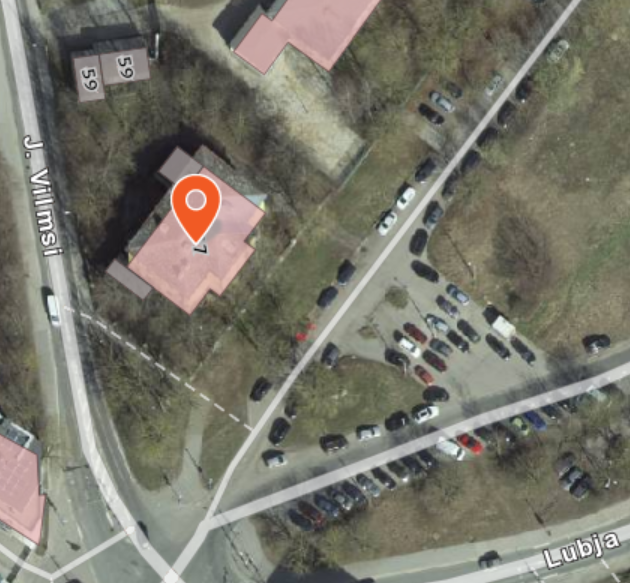 